Коммуникативное развитие. Обучение грамоте.(подготовительная группа)Воспитатель: Савинова И.В.Тема: Путешествие по сказке «Гуси-лебеди».Цели: Повторить и закрепить знания о звуках. Продолжать учить различать гласные и согласные звуки.Закреплять умение находить место звука. Продолжать учить выполнять звуковой анализ слова: делить слова на слоги.Способствовать развитию звукового анализа и фонематического слуха.Развивать устную речь, логического мышление, внимание, мелкую моторику пальцев рук, познавательность.Воспитывать желание помочь слабым,  доброжелательность,  любовь и бережное отношение к птицам.Предшествующая работа: Чтение сказки «Гуси-лебеди» отгадывание загадок, беседа о птицах.Родитель: Сегодня, мы с тобой отправимся путешествовать по сказке. А по какой сказке, ты должен угадать.     В сказке небо синее     В сказке птицы страшные     Яблонька спаси меня     Реченька спаси меня                                                       (Гуси-лебеди)- Нам пришло письмо от  Аленушки.   Она  просит найти и спасти своего братца Иванушку, его гуси-лебеди унесли к бабе-яге. Поможем  Аленушке? Чтобы начать путешествовать по сказке, давай скажем волшебные слова.Ра-ра-ра- начинается игра.СА-са –са- ждут в пути нас чудеса.(Выбегает баба-яга под музыку)Вы зачем сюда явились? Не отдам я вам Иванушку, не найдете вы его.(Убегает баба-яга)- А где живет баба-яга? (в дремучем лесу)3.Фонетическая зарядкаВ лесу воют волки у-у-уШелестят листья ш-ш-шПолзают и свистят змеи с-с-сЧто мы произнесли? (Звуки)Что такое звуки ?( мы слышим , произносим)Какие бывают звуки? Чем согласные звуки отличаются от гласных ?- Смотри дерево? Что за дерево? (яблоня). Давай, спросим у яблони куда гуси-лебеди Иванушку унесли?Яблоня, яблоня, скажи, куда гуси-лебеди полетели?Поиграй с яблоком. Игра «Звуки потерялся».(передаем яблоко называя слово)…арелка, …тул, …осуда, …ыба, …уртка, …каф, …ожка, …ираф, …илка.Молодец! Справился с заданием. Идем дальше.ФизминуткаВ темном лесу есть избушка (шагаем)Стоит задом наперед (поворот)В той избушке есть старушка (наклоны)Бабушка-яга живет (поворот обратно)Нос крючком (показать нос)Глаза большие (показать глаза)Словно угольки горятУх, сердитая какая? ( грозим пальцем)Дыбом волосы стоят. Смотри,  мы дошли до речки.  Может речка знает, куда гуси-лебеди ИванушкуУнесли? Давай, спросим. Речка, речка куда гуси-лебеди полетели? Нам нужно пойти через речку. Чтобы пройти через речку, надо правильно определить мягкие и твердые звуки, с которых начинаются слова на карточках.Лимон-зеленая фишкаРыба-синяя фишка(Работа с карточками и фишками)Молодец! Справился. Вот мы с тобой прошли речку.Встречаем печкуПечка-печка куда гуси-лебеди полетели? Определи место звука а в словах задания к нам прилетели синичка. Она хочет нам помочь. Как и  в слове, у синички есть начало-голова, середина -тело, конец-хвост. Где у нас летом живут синица? А зимой? Почему?Синицы приносят большую пользу лесам, паркам и садам.Большая синица за сутки съедает столько насекомых, сколько весит сами.(Выполнение задания,  Идем дальше.)ФизминуткаРуки поднялиИ покачалиЭто деревья в лесуРуки согнулиТихо встряхнулиЭто деревья в лесуРуки подняли плавно помашемЭто к нам птицы летятКак они сядут тожеПокажем, руки положим назад.(Баба-яга выбегает под музыку)Отгадай загадку:На опушкеНа дорожкеСтоит домНа курьих ножках                  (изба)Звуковой анализ слова избаСк-ко звуков в слове? (4)1 зв? (и) гласный2 зв? (з) согласный, твердый, звонкий.3 зв? (6) согласный, твердый, звонкий.4 зв? (а) гласныйСколько слогов в этом слове? (2) -Молодец!Баба-Яга, не отдам Иванушку, заштрихуете мою избушку, тогда отпущу.Рисунок избушки (цветные карандаши)Баба-яга: Ты справился с заданиями, забирай своего Иванушку.Иванушка: Спасибо,  что ты меня спас от злой бабы-яги. Тебе яблоня передала яблоки, угощайся.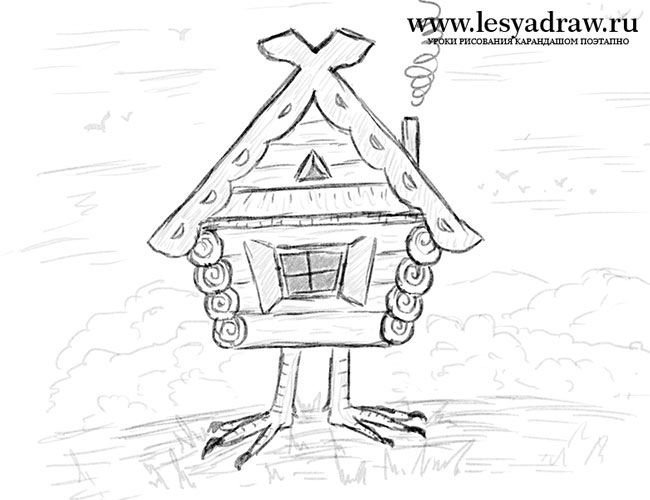 